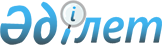 Об утверждении государственного образовательного заказа на дошкольное воспитание и обучение, размера родительской платы на 2019 год
					
			Утративший силу
			
			
		
					Постановление акимата Атбасарского района Акмолинской области от 3 июня 2019 года № а-6/238. Зарегистрировано Департаментом юстиции Акмолинской области 11 июня 2019 года № 7228. Утратило силу постановлением акимата Атбасарского района Акмолинской области от 7 октября 2019 года № а-10/413.
      Сноска. Утратило силу постановлением акимата Атбасарского района Акмолинской области от 07.10.2019 № а-10/413 (вводится в действие со дня официального опубликования).
      В соответствии с подпунктом 8-1) пункта 4 статьи 6 Закона Республики Казахстан от 27 июля 2007 года "Об образовании", акимат Атбасарского района ПОСТАНОВЛЯЕТ:
      1. Утвердить прилагаемый государственный образовательный заказ на дошкольное воспитание и обучение, размер родительской платы на 2019 год.
      2. Контроль за исполнением настоящего постановления возложить на заместителя акима района Бекбаева А.Б.
      3. Настоящее постановление вступает в силу со дня государственной регистрации в Департаменте юстиции Акмолинской области, вводится в действие со дня официального опубликования и распространяется на правоотношения, возникшие с 1 января 2019 года. Государственный образовательный заказ на дошкольное воспитание и обучение, размер родительской платы на 2019 год
					© 2012. РГП на ПХВ «Институт законодательства и правовой информации Республики Казахстан» Министерства юстиции Республики Казахстан
				
      Аким района

А.Калжанов
Утвержден
постановлением акимата
Атбасарского района
от "03" июня 2019 года
№ а-6/238
№
Вид дошкольной организации образования
Количество воспитанников организаций дошкольного воспитания и обучения
Количество воспитанников организаций дошкольного воспитания и обучения
Средняя стоимость расходов на одного воспитанника в месяц (тенге)
Средняя стоимость расходов на одного воспитанника в месяц (тенге)
Размер родительской платы в дошкольных организациях образования в месяц (тенге)
Размер родительской платы в дошкольных организациях образования в месяц (тенге)
№
Вид дошкольной организации образования
государственный
частный
государственный
частный
государственный
частный
1
Детский сад
530
0
27715
0
27715
0
2
Мини-центр с полным днем пребывания при школе
457
0
21069
0
21069
0
3
Мини-центр с неполным днем пребывания при школе
127
0
10535
0
10535
0